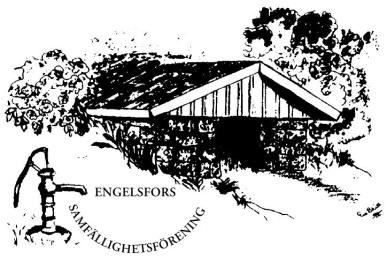 Engelsfors SamfällighetsföreningÅrsmöteshandlingar2021-07-18ENGELSFORS SAMFÄLLIGHETSFÖRENING
RÖSTLÄNGD	Röstetal	Årsstämma 2021Albertsson, Håkan o Camilla	3Alvarsson, Bo	3Andersson, Bernt o Dagmar	3Andersson, Jitraveemon	8Areén, Sune	3Axelsson, Birgit	5Bachmann, Petra	1Bentkowski, Piotr o Zielinska, Karolina	5Bergkvist, Mysan	3Bergkvist, Victoria	1Bergman, Lars o Eva	3Björn, S o Holmkvist, M	5Boqvist, Lena och John	3Bramfeldt, Hanna o Imris, Matej	3Brever, Stefan	5Eisen, Gustaf o Harg Eisen, Margareta	5Fellman, Tom	5Fernlund, Kristina	3Fortic Management AB	0Gazell Wänn, Jan-Erik o Ingrid	3Grönlund, J och Vestlund, K	3Gunzel, Lisbeth	3Gustafsson, M o K-E	3Hannerstam, Lena	3Hansson, H o M Husfeldt Hansson 	3Hede Thomas	4Heden, Tomas	9Hedlund, Benny o Eva	8Henning, Roland	3Hermansson, Erik och Helena	5Holmqvist, Björn	6Holmström, Ing-Britt	3Huntus, Berit	6Isacsson, Eva	6Johansson, Tomas o Valentina	1Jonsson, Börje o Margareta	3Jonsson, K o J	3Jonsson, Leif o Monica	3Jornback, H o Henricson,U	3Lahtinen, Miriam o Söndborg, Caj	3Larsson, Göran	3Larsson, Kerstin	5Lundberg, Gun	5Melin, Göran	5Mellberg, Christina o Göran	3Moberg, Mikael	1Nilsberg, Sally o Jakob	3Nordkvist, Lars	1Nordström, Rolf o Åsa	3Norgren, Bengt	5Norrbelius, Ola o Siv	5Olsson, Eero	3Olsson, Mats o Kristina	2Otto, Pernilla	3Parten, Ola o Holmberg, Gunilla	8Persson, Kristoffer o Erika	1Pettersson, Kjell o Lena	3Pettersson, Lena	3Pettersson, Mikael o Lotta	3Qundos, Nashat	3Rajajärvi, Arto o Ulla	6Rytkönen, Timo o Granström, Marie	5Scholz, Miklas	1 Sjöström, Åsa o Håkan	1Snell, Eva	5Strid, Katarina o Mikael	5Sundberg, Joakim	5Söderström, Hans o Birgitta	3Thomsson, Carina o Kent	3Tengblad, Patrik o Åsa	3Widén, Agneta	5Widén, Jan	3Wikberg, Mikael	3Wilhelmsson, Lena o Söderberg, Pär	3Zettergren, Berit	3Ågren, Karin	5Äijö, Harry	9ÅRSBERÄTTELSE2020-05-01- 2021-04-30ENGELSFORS SAMFÄLLIGHETSFÖRENINGInnehållsförteckning1.   Styrelsens sammansättning2.   Organisation3.   Verksamhetsberättelse3.1 Styrelsen3.2 Vägar3.3 Vattenverk3.4 Renhållning3.5 Båthamn3.6 Badplats3.7 Byggnader3.8 Mark och skog3.9 Fritidsaktiviteter3.10 Information3.11 Materialförvaltning4.   Resultaträkning4.1 Styrelsen/administration4.2 Vägar4.3 Vattenverk4.4 Renhållning4.5 Båthamn4.6 Badplats4.7 Byggnader4.8 Mark och skog4.9 Fritidsaktiviteter5.   Underhålls- och förnyelsefond5.1 Vägar5.2 Vattenverk5.3 Båthamn5.4 Badplats5.5 Byggnader5.6 Mark och skog6.   Balansräkning7.   Revisionsberättelse1. Styrelsens sammansättningHans Söderström, ordförandeMargareta Harg Eisen, sekreterareSiv Norrbelius, ledamotIng-Britt Holmström, kassörKerstin Larsson, ledamotMikael Pettersson, ledamot samt vice ordförandeBjörn Holmqvist, ledamotGöran Melin, suppleantRevisorer: Susanne BjörnOla NorrbeliusRoger Hedblom, suppleantValberedning:Gustaf EisenHans Hansson2. OrganisationArbetet har som tidigare varit organiserat i 11 enheter med varsin funktionsansvarig:Enhet			AnsvarigStyrelsen		Hans SöderströmVägar			Benny Hedlund (Björn Holmqvist stf)Vattenverk		Hans Söderström (Göran Melin stf)Renhållning		Hans NordgrenBåthamn		Hans SöderströmBadplats		Hans SöderströmByggnader		StyrelsenMark och skog		Gustaf EisenFritidsaktiviteter	Mikael PetterssonInformation		Mikael PetterssonMaterialförvaltning	Björn Holmqvist (Göran Melin stf)VerksamhetsberättelseOrdföranden har ordetEtt stort tack till Styrelse, områdesansvariga och alla som på olika sätt bidragit till skötsel och underhåll av vårt fina och välskötta område. Våra gräsytor och grönytor är stora och kräver mycket arbete med klippning, trimning och röjning. Mycket ideellt arbete har utförts i stallet, på arbetsdagar, samt att medlemmar tagit egna initiativ till arbete som är till gagn för föreningen och våra medlemmar. I dessa Coronatider då vi ställt in gemensamma aktiviteter har en del arbetsdagar genomförts. Spontana arbetsdagar har genomförts då enskilda medlemmar tagit initiativ till arbete, som området och utrustning varit i behov av, mycket bra initiativ.Smedjedammen är restaurerad, där är det nu en fin vattenspegel. Belysningsstolpar med solcellsbelysning har inköpts, men utförandet är lite tveksamt så de har reklamerats. En dubbel boulebana har färdigställt på Stallbacken till mångas glädje. En flistugg har inköpts så att vi kan bättra på gångstigarna i området. En hjärtstartare har köpts in och monterats på stallets nordöstra hörn. Sammanfattningen blir att föreningen har utvecklats och förvaltats på ett föredömligt sätt.Föreningen förfogar nu över stora värden i utrustning, byggnader och områden där det krävs både engagemang, kunskap och kapital för att underhålla och förvalta. Det finns en regel som säger att varje ny investering ska ha ett planerat arbete och kapital för sitt underhåll.Vi har kommit till en gräns då styrelsen har ett stort ansvar, inte minst ekonomiskt för att utvecklingen inte blir för ”yvig” och blir svår att styra.3.1 StyrelsenStyrelsen har haft 7 möten. Vår hemsida är nu åtgärdad och information har uppdaterats så den bättre fyller sin uppgift.Facebookgruppen som är en sluten grupp är ett viktigt redskap för styrelse och medlemmar där alla på ett snabbt och enkelt sätt kan ge och ta emot information som är allmängiltig för föreningens medlemmar. Ett önskemål från vår sida är att få med de medlemmar som vi saknar i gruppen för att ytterligare stärka den interna kommunikationen.3.2 Vägar3.3 VattenverkVattenverket har fungerat utan störningar. Tillsynen består av föreskrivna vattenprover, kontrollera att alla pumpar fungerar som de ska, kontroll av vattennivån i reservoaren, kontroll av luftnivån i hydrofortanken, samt att fylla på luft vid behov. Borrhålet har en kapacitet på 30 m3 per dygn och normal förbrukning är mellan 6-10 m3 beroende på säsong.Ett återkommande problem i början av sommarsäsongen är att det förbrukas ca 4 ggrså mycket vatten som normalt, ett problem som vi inte lyckats lösa. Den onormala förbrukningen medför att magasinet töms, pumparna stoppas och alla blir utan vatten.Ett egenkontrollprogram för dricksvattenanläggning har påbörjats i samråd med miljöinspektör Anders Wijk Hedemora kommun. Syftet är att säkerställa kvalitén, och en förhoppning om att minska provtagningarna och kostnaderna.
/Hans Söderström, vattenverksansvarig3.4 RenhållningUnder året har sophanteringen fungerat mycket bra bortsett från en tömning som missades av entreprenören. Containern har bytts ut till en bättre modell med större luckor. Kostnaderna jämfört med tidigare år är något högre pga kommunens ändrade taxor. /Hans Nordgren, renhållningsansvarig3.5 BåthamnNormalt underhåll har utförts och fördelning av båtplatser sker vid behov. Båtplatser hyrs även ut till icke föreningsmedlemmar i mån av plats på ett år i taget./Hans Söderström, hamnkapten3.6 BadplatsAllmän skötsel och underhåll har utförts. En gårdspump som skänkts till föreningen har restaurerats och monterats på det gamla brunnslocket. Det fanns tidigare en pump där som stals i föreningens begynnelse./Hans Söderström, badplatsansvarig 3.7 Gemensamt bad och båtSjöboden som tidigare delvis förstörts av en tromb har byggts upp igen. Gräsklippning och trimning sker regelbundet, och vi försöker hålla kanadagässen borta. Flytbryggan tas in över vintern och förankras i viken öster om båtbryggan, för att sedan flyttas ut på våren igen./Hans Söderström, hamnkapten3.8 ByggnaderStallet:Stallets mittendel är nu färdigrenoverat och de gamla “spiltorna” är nu uthyrda till flera av våra medlemmar mot kontrakt. “Köket” i stallet har fått en trinett installerad. Övervåningen (vinden) nyttjas för uthyrning till sommar- och vinterförvaring av framförallt båtar och båtvagnar.Magasinet: 
Nu är alla våningsplan i magasinet uthyrda mot kontrakt. Några få platser finns kvar att hyra./Styrelsen 3.9 Mark och skogSlyröjning har under verksamhetsåret fortsatt under arbetsdagar samt på egna initiativ av våramedlemmar. Röjning av Präriestigen har fortsatts och fyllts med flis. Fortsatt gallring på olika områden har skett bl. a. med hjälp av medlemmar. Inhyrd entreprenör har röjt några områden, bl. a. mellan Bruksvägen och Järnvägen. Dessutom har entreprenörer fält granar skadade av granbarkborre, i Herrgårdsvägens förlängning. Ett annat område, söder om Vattuvägen, har också avverkats av annan entreprenör i samverkan med ny ägare på Vattuvägen 7. Även detta område var angripet av granbarkborrar.Under verksamhetsåret har en flismaskin införskaffats till syfte att omvandla ris till flis för att förbättra våra gångvägar/stigar inom vårt område./Gustaf Eisen, mark- och skogsansvarig3.10 FritidsaktiviteterCoronasituationen och de restriktioner som gäller för sammankomster har gjort att vi har varit tvungna att ställa in våra traditionsenliga fritidsaktiviteter i Engelsfors. Vi hoppas att kommande år innebär lättnader och att vi åter kan fira midsommar, stugsista och Valborgsmässofirande tillsammans./Mikael Pettersson, fritidsansvarig3.11 InformationKallelser till arbetsdagar och andra evenemang anslås på brevlådeställ, hemsida och Facebooksidan. Allmän information från styrelsemöten anslås på hemsidan, Facebook och anslagstavlan. Inga händelser av större vikt som föranlett skriftliga utskick har förekommit./Mikael Pettersson, informationsansvarig3.12 MaterielförvaltningSläpvagnen finns för uthyrning. Materialet har underhållits som tidigare år. Löpande förbättringar och investeringar görs för att hålla området i så gott skick som möjligt./Björn Holmqvist, materialförvaltare4. Resultaträkning 200501-210430       Beloppen är i kronorÅrets resultat -31604 (Föregående år 62309)Årets kommunala bidrag utbetalt under maj 2021.4.1 Styrelsen/föreningenIntäkterUthyrning av släpvagn	500		____Summa	500KostnaderBankavgifter	1256Förbrukningsmaterial	12647Externa medlemsavg	1000Förtäring	4854	Porto	330Personalvård 	1800Kontorsmaterial	2059Programvaror	3895Övriga kostnader	200	_____	Summa	280414.2 VägarIntäkterStatligt vägbidrag	37204	Kommunalt vägbidrag	13100	_____Summa	50304	KostnaderSommarväghållning	74667Vinterväghållning	34500Förbrukningsmaterial	4109Kostnad för arbetsmaskin	522Drivmedel	286	_____Summa	1140844.3 VattenverkKostnaderElström	3542Förbrukningsmaterial	398Avgifter för vattenprover	29906	______Summa	33846	4.4 RenhållningKostnaderTömningsavgifter	48477	_____Summa	484774.5 BåthamnIntäkterBryggavgifter	12700		_____Summa	12700KostnaderFörbrukningsmaterial	0	______Summa	04.6 BadplatsKostnaderRep och underhåll	500Förbrukningsmaterial	5625Förbrukningsinventarier	1391	Kostnader för arbetsmaskiner	1550	_____		Summa	9066	4.7 ByggnaderIntäkterHyror	11685Försäkringsersättning	1181Förbrukningsmaterial	25090Externa tjänster	585	_____	Summa	38541KostnaderFörsäkring	30908*El	6062Förbrukningsmaterial	12647Övriga lokalkostnader	1000Personbilskostnader	399Drivmedel	283Övriga kostnader för transportm	65	____Summa	51364* Försäkringsskada 23600 båthus4.8 Mark och Skog	Intäkter	Försäljning 	0	__________	Summa	0KostnaderFörbrukningsmaterial	27325 Rep och underhåll	2000	Personbilskostnader	111Drivmedel	1591Förtäring	179	_____________	Summa	312064.9 FritidsaktiviteterKostnaderFörtäring vid samlingar	4010Medlemsavg	500	_______Summa	45105. Underhålls och förnyelsefondEnhet/motsv	Intäkter	KostnaderFrån medlemmar 	45500  Boulebana	32639Belysning solcell	26019Hjärtstartare	24998Reparation golv stallet	5900Slyröjning	11500Flistugg	14995Summa	45500	116061	  	Fondens förändring       - 70561 6. BalansräkningTillgångar	2020-05-01	2021-04-30Bank	273951	257548				Bankkonto 	468347	585629Summa tillgångar	742298	843177SkulderUnderhålls och förnyelsefond	468347	585629Summa skulder	468347	585629Eget kapitalBal. resultat vid årets ingång	211644	191252		Årets resultat	62307	20392	Summa eget kapital    	273951	257548			Summa skulder 				  och eget kapital	742298	843177Förslag till Verksamhetsplan	2021-20221.2 VägarVinterväghållning utförs som tidigare med plogning efter avrop vid snödjup >10 cm, sandning för biltrafik vid behov. Sommarväghållning även denna som tidigare med hyvling och saltning av Bruksvägen. Klippning av vägren vid ett tillfälle under sommaren. Extra hyvling under hösten. Grusning av Bruksvägen till korsningen Bruksvägen/Järnvägen1.3 VattenverkEgenkontrollprogrammet består av föreskrivna vattenprover, kontrollera att alla pumpar fungerar som de ska, kontroll av vattennivån i reservoaren, kontroll av luftnivån i hydrofortanken, samt att fylla på luft vid behov. Vid varje kontroll förs anteckningar om ev. avvikelser och gjorda åtgärder, samt läsa att av vattenförbrukningen.Ett större underhållsarbete planeras i september månad. Arbetet består av att borrhålet renspolas med högtryck från spolbil, samt att pumpen i borrhålet skiftas och den använda pumpen lämnas in för rengöring. För ca sex år sedan gjordes motsvarande spolning och nu kan skillnaden på effekt jämföras. Beslut kan då tas om och när det kan vara aktuellt med en ev. ny spolning. Åtgärden kan utföras dagtid utan att vattnet behöver stängas av.
1.4 RenhållningContainern för brännbart hushållsavfall töms var fjärde vecka, automatiskt, kompostbehållarna töms löpande på torsdagar varannan vecka. Det förtjänas att påpeka att återvinningsbart avfall skall lämnas på lämplig återvinningsstation för att undvika ökade kostnader för samfälligheten. Hedemora kommun har tidigare, av misstag, ej debiterat oss för containerhyran, därav ökad årskostnad.1.5 BåthamnAllmän skötsel och underhåll som tidigare, samt uthyrning av båtplatser.1.6 BadplatsAllmän skötsel och underhåll som tidigare. Badet kommer att släntas av när markförhållandet tillåter, eventuellt fylls det på med sand.1.7 ByggnaderSkötsel och underhåll som tidigare med kontroll av målnings- och reparationsbehov. Upprustningen av luckor och fönster på magasinet fortsätter. Målning av magasinets kortsidor - en eller två - kommer att ske i slutet av sommaren.1.8 Mark och skog Vi budgeterar för extern hjälp med röjning/gallring av vissa delar av vårt skogsbestånd. Fortsatt kontakt med Skogsstyrelsen kommer att tas angående bidrag för röjning och skötsel av stigar inom vårt område.Önskemål från boende på Herrgårdsvägen är att gallra bort Hormoslyrskadade björkar (skador sedan lövskogsbekämpning på 70-talet).Klippning av föreningens gemensamma gräsytor sker ca 25 ggr/säsong. Föreningens nuvarande gräsklippare behöver bytas ut pga ökade reparationskostnader. Önskvärt är också att fler medlemmar vill hjälpa till med klippningen. Intresseanmälan sker till Göran Melin.1.9 FritidsaktiviteterVårt traditionsenliga midsommarfirande vid sjön kan förhoppningsvis genomföras sommaren 2022 förutsatt att inga nya restriktioner kring Covid-19 införs.Övriga aktiviteter som planeras är:StugsistaFisketävlingValborgsmässofirande2021-2022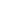 Engelsfors SamfällighetsföreningBudgetförslag, rörelsen 2021-2022	Inkomster	UtgifterFunktion	Budget	Föregå.utfall	Budget	Föregå.utfallMedlemmar	189		185Styrelse/admin	  		    1			15		28Vägar	  50		  50			108 		114Vattenverk						35		34Renhållning						80		48Båthamn	  12		  13 			0		0Badplats						1		9Byggnader	  22		  39			10		51Mark/Skog						20		31Fritidsakt.						3		5RäntorOförutsett	    		2VinstSumma	273		290		272			320Budgetförslag, underhålls- och förnyelsefond	Inkomster	Utgifter	Period 2020/2021Mån.Antal567891011121234Dikesrensning0Grus till potthål211Grusning11Halkbekämpning4121Hyvling/bombering211Kantklippning11Kantskärning0Saltning11Snöröjning321Enhet/motsvIntäkterIntäkter
föregående årKostnaderKostnader
föregående årFrån medlemmar1869451853850	0Styrelsen/föreningen500180028041	21442Vägar5030439889114084	89925Vattenverk0033846	27159Renhållning0048477	48400Båthamn12700117000	449Badplats009066	2457Byggnader385413095051364	10539Mark och skog0031206	7353Fritidsaktiviteter 004510	2260_____________________	______Summa288990269724320594	209984Rörelseresultatintäkter  –kostnader =-31604Period 2021/2022Antal Utan moms  Med moms  Totalt NoteringarDikesrensning1      10 000     12 500     12 500 Se karta, totalt ca 500 meter, 15:- 
lpm * 500 meter = 7500:-, tillkommer trp etc.
Totalt 10 000:-Grus till potthål2        3 500       4 375        8 750 1 lass 0-18 c:a3500:-Grusning0               -                  -   Avvaktar till 2022/2023Halkbekämpning6        3 700       4 625     27 750 Tar lite höjd Hyvling/bombering2        3 632       4 540        9 080 4 tim á 1135 = 4540Kantklippning1    12 000    15 000    15 000 Osäker på prisetKantskärning0               -                  -   Avvaktar till 2022/2023Saltning1        9 168     11 460     11 460 3 ton salt á 2850 = 8550 , Saltbil 3 tim á 970:- = 2910Snöröjning6        3 200       4 000     24 000 Tar lite höjd SUMMA  108 540 FunktionBudgetFöregå.BudgetFöregå.Styrelse/adminMedlemmar4646Dala Vind150Vägar250Avräkningsnota Åminnesv4Vattenverk spolning10Byggnader målning+jordkällare2033Mark/Skog2027Bad & Båthamn sand20Summa462009560